Контрольная работа «Показательные уравнения».  Найдите корень уравнения 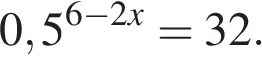 Найдите корень уравнения 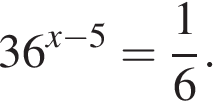 Найдите корень уравнения 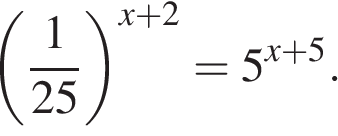 Решите уравнение 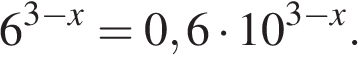 Решите уравнение 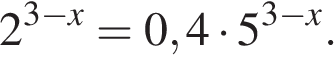 а) Решите уравнение 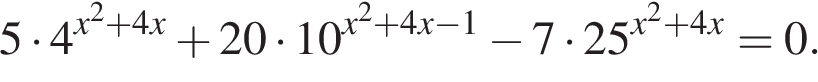 б) Найдите все корни этого уравнения, принадлежащие отрезку 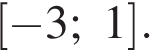 а) Решите уравнение 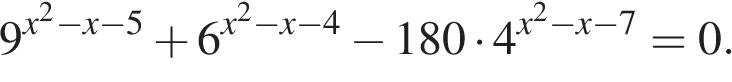 б) Найдите все корни этого уравнения, принадлежащие отрезку [].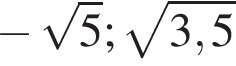 а) Решите уравнение 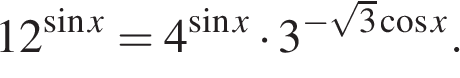 б) Найдите все корни этого уравнения, принадлежащие отрезку 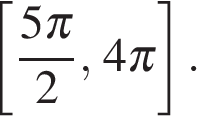 а) Решите уравнение 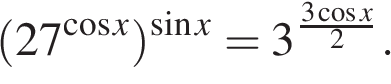      б) Найдите все корни этого уравнения, принадлежащие отрезку 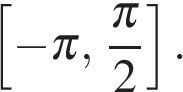 а) Решите уравнение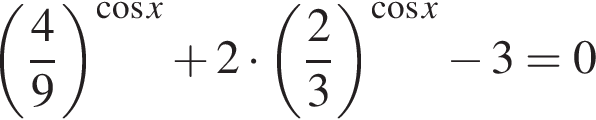 б) Найдите все корни этого уравнения, принадлежащие отрезку 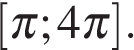 а) Решите уравнение: 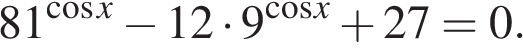 б) Определите, какие из его корней принадлежат отрезку 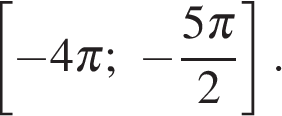 а) Решите уравнение 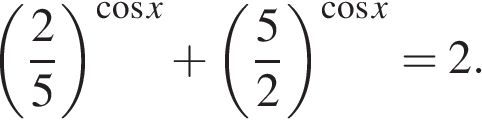 б) Найдите все корни этого уравнения, принадлежащие отрезку 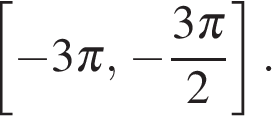 14.  Найдите все значения a, при каждом из которых уравнение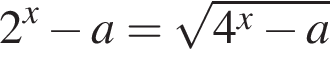                    имеет единственный корень.